TALAL 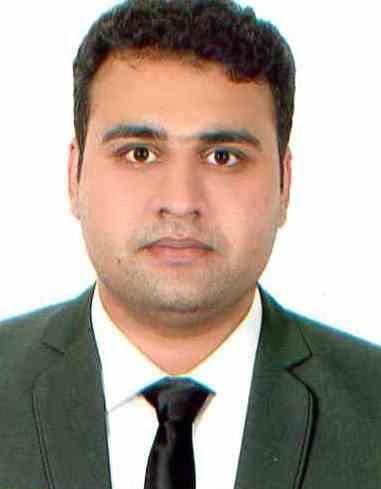 Email ID ​TALAL.38283222FREEMAIL.COM CAREER OBJECTIVE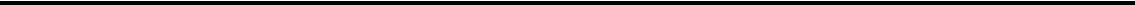 I am seeking a challenging position in reputed organization with a pleasant working environment and expanding my skill set and knowledge. I am also more than willing to accept a position in an exciting new field that I have not yet had the opportunity to work.PROFESSIONAL OVERVIEWExceptional reading and comprehension capability with effective communication, interpersonal and relationship management skills.Ability to perform various activities with maximum supervision and have good mathematical and statistical skills with hard working ability.Capacity to provide great customer service, effective interaction with clients and senior management, ability to work under tight deadlines & skilled in computer related software.PROFESSIONAL EXPERIENCE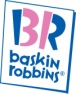 Baskin Robbins ice cream UAE.llc➢ STORE MANAGER	DEC 2014 to CONTINUEPoint of sale operator(POS In charge)Three years experience in Customer serviceQualified Pic training from Dubai municipality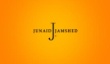 ➢Sales AssistantApril​ 2012 to June 2014J. Junaid jamshed Pakistan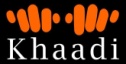 ➢ Sales Assistant Khaadi PakistanApril 2010 to April 2012JOB RESPONSIBILITIESCompletes store operational requirements by scheduling and assigning employees; following up on work results.Maintains store staff by recruiting, selecting, orienting, and training employees.Maintains store staff job results by coaching, counseling, and disciplining employees; planning, monitoring, and appraising job results.Achieves financial objectives by preparing an annual budget; scheduling expenditures; analyzing variances; initiating corrective actions.Page 1​of 3Identifies current and future customer requirements by establishing rapport with potential and actual customers and other persons in a position to understand service requirements.Ensures availability of merchandise and services by approving contracts; maintaining inventories.Formulates pricing policies by reviewing merchandising activities; determining additional needed sales promotion; authorizing clearance sales; studying trends.Sales AssistantPatrol premises regularly to maintain order and establish presenceMonitor and authorize entrance of vehicles or people in the propertyRemove wrongdoers or trespassers from the areaSecure all exits, doors and windows after end of operationsCheck surveillance cameras periodically to identify disruptions or unlawful actsinvestigate people for suspicious activity or possessionsRespond to alarms by investigating and assessing the situationProvide assistance to people in needApprehend and detain perpetrators according to legal protocol before arrival of authoritiesSubmit reports of daily surveillance activity and important occurrencesCustomer ServicesProvide pricing and delivery informationAssists customers effectively by solving customer disputesProvides customer additional information or explains servicesDiscusses products offered and ensures customer satisfactionTactfully handles confrontational or stressful interactions with the publicProvide information on daily deals and discountsAccurately captures customer informationCreates and maintains service reports and ability to multitaskPage 2​of 3Manage large amounts of incoming callsGenerate sales leadsIdentify and assess customers’ needs to achieve satisfactionEDUCATION ATTAINMENTBachelors of Arts B.Z.U, Multan – PakistanBoard of IntermediateBoard of Intermediate and Secondary Education, Multan – PakistanSecondary EducationBoard of Intermediate and Secondary Education, Multan – PakistanCOMPUTER SKILLSExperienced MS Office – Word, Excel, PowerPointKnowledgeable Outlook and internet email applicationsPERSONAL INFORMATIONI hereby declared that the above details given are true up to best of my knowledge & belief and thank you for taking your important time to review my CV and looking forward for positive response.Page 3​of 3Date of Birthth​th​Date of Birth27​ September 199227​ September 1992Place of BirthMultan, PakistanMultan, PakistanNationalityPakistaniPakistaniHighet5.9”5.9”Marital StatusSingleSinglePASSPORT DETAILSPASSPORT DETAILSPASSPORT DETAILSPASSPORT DETAILSDate of Passport IssueDate of Passport IssueDate of Passport IssueDate of Passport Issueth​th​Date of Passport IssueDate of Passport IssueDate of Passport IssueDate of Passport Issue30​ September 201530​ September 2015Place of Passport IssuePlace of Passport IssuePlace of Passport IssuePlace of Passport IssuePakistanPakistanExpired Date of PassportExpired Date of PassportExpired Date of PassportExpired Date of Passportth​th​Expired Date of PassportExpired Date of PassportExpired Date of PassportExpired Date of Passport28​ September 202028​ September 2020LANGUAGES KNOWNLANGUAGES KNOWNLANGUAGES KNOWNLANGUAGES KNOWNLanguagesWrittenWrittenWrittenReadingSpokenEnglishAdvancedAdvancedAdvancedAdvancedFluentUrduAdvancedAdvancedAdvancedAdvancedFluent